 5TH USGA AMATEUR FOUR-BALL CHAMPIONSHIP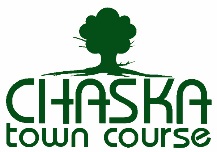 & WOMEN’S FOUR-BALL CHAMPIONSHIPSectional Qualifying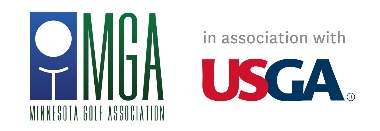 Chaska Town Course, 3000 Town Course Drive, Chaska, MN  55318Friday, October  5, 2018		Notice to CompetitorsUSGA Distance Measuring Device Policy:  In Sectional qualifying and in the Championship proper, a player may obtain distance information by using a device. If, during a stipulated round, a player uses a distance-measuring device to gauge or measure other conditions that might affect his play (e.g., elevation changes, wind speed, etc.), the player is in breach of Rule 14-3.USGA Grooves Policy:  In Sectional Qualifying as well as in the Championship proper, the player’s clubs must conform to the groove and punch mark specifications in the Rules of Golf effective from January 1, 2010. The Condition of Competition is available for review on the entry application.
The USGA and R&A have created a reference resource called the Informational Club Database to assist golfers in determining whether their irons, wedges, hybrids and fairway woods comply with the Rules of Golf effective from January 1, 2010 and are permissible for play under the groove condition of competition, which is in effect for all USGA Amateur Championships.
For information about and to access the database, please use click HERE.  Additionally, for other information regarding the groove condition, please click HERE.  Use the following link: http://www.usga.org/grooves/. Finally, for information regarding the conformance status of clubs not listed or for any other questions regarding the condition, please contact the USGA Research and Test Center at (908) 234-2300.Player Club Testing is available for all USGA Amateur Championships. Please click HERE for more information.
The USGA strongly suggests that all players verify the conformance of their clubs well in advance of their scheduled qualifying competition. It is the player’s responsibility, not the USGA’s responsibility to ensure that his clubs conform. Waiting until the day of the competition is the fault of the player. The Committee is under no obligation to test the club the competitor may play. However, if it is later determined that the club is non-conforming, including after the competition has closed, the player will be disqualified.Qualifiers and Playoffs:  MEN: The low two (2) scoring teams qualify for the Championship. WOMEN: The low one (1) scoring team qualifies for the Championship. In the event of a tie for the final qualifying place or any alternate position, a hole-by-hole playoff will be held immediately following the completion of play.Practice Rounds:  To schedule a practice round, contact the Golf Shop (763/479-3535).  Chaska is extending to all participants the special rate of $41 weekday and $49 weekend.  Please identify yourself as a contestant when making practice round starting times.  Practice Range:  The practice range will be open at one hour prior to play beginning on the morning of the qualifying (weather permitting).Course: MEN will be using the BLACK tees (6,817 Yards, Par 72, Course Rating: 73.4, Slope Rating: 141).  WOMEN will be using a combination of the GREEN & WHITE tees (6,195, Par 72, Rating: 77.0, Slope: 133)Pace of Play:  The Pace of Play policy posted on the  web site – CLICK HERE - will be in effect and strictly enforced.  You will be expected to play without delay.Food and Beverage:  Food & beverage service will be available throughout the day.Footwear Policy:  As stated on the official entry form, shoes with traditionally-designed spikes (regardless of composition) or spikes, regardless of design, comprised either entirely or partially of metal (when such metal comes in contact with the surface of the putting green) are prohibited.  Penalty for breach of this condition:  DISQUALIFICATION Dress Code:  Shirts must have collars and jeans are not allowed.  Players must be neat in appearance with respect to clothing and personal grooming.  The Committee shall decide whether this requirement has been met.  This policy also applies to caddies.  Players are responsible for the appearance of their caddies.Caddies and Carts:  Chaska will not have caddies available.  You may bring your own caddie, carry your own bag, or use a pull cart (including motorized) if you wish.  The use of motorized riding carts is prohibited during all phases of the Championship.  The caddie is expected to adhere to the dress code and act appropriately while at the qualifying site.  You are responsible for the actions of your caddie.